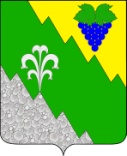 АДМИНИСТРАЦИЯ НИЖНЕБАКАНСКОГО СЕЛЬСКОГО ПОСЕЛЕНИЯ КРЫМСКОГО РАЙОНА ПОСТАНОВЛЕНИЕот  29.10.2012	               №  217станица Нижнебаканская Об утверждении муниципальной целевой программы  по реконструкции и техническому перевооружению -  филиал ОАО «НЭСК-электросети» «Крымскэлектросеть» на 2013 годВ целях снижения потерь в электрических сетях 0,4 кВ и  улучшения качества электроснабжения на территории станицы Нижнебаканской,   в соответствии со статьей 14 Федерального закона от 6 октября 2003 года № 131-ФЗ «Об общих принципах организации местного самоуправления в Российской Федерации», руководствуясь статьей 24 Устава Нижнебаканского сельского поселения Крымского района  п о с т а н о в л я ю:1. Утвердить муниципальную целевую программу  по реконструкции и техническому перевооружению - филиал ОАО «НЭСК-электросети»  «Крымскэлектросеть» на 2013 год  (приложение). 2. Главному специалисту администрации Нижнебаканского сельского поселения Крымского района (Н.Г.Ляшенко):	- осуществить в 2013 году финансирование расходов на реализацию мероприятий указанной   муниципальной целевой программы в пределах средств, полученных в бюджет Нижнебаканского сельского поселения Крымского района от арендных платежей по договору аренды от ОАО «НЭСК»3. Специалисту 2 категории администрации Нижнебаканского сельского поселения Крымского района Сагириди В.В. обнародовать настоящее постановление и разместить его на официальном сайте администрации.4. Контроль за выполнением настоящего решения возложить на заместителя главы Нижнебаканского сельского поселения Крымского района  А.Н.Гурьева.5. Настоящее постановление вступает в силу со дня его обнародования.Исполняющий обязанности главы Нижнебаканского сельскогопоселения Крымского района					                       А.А.КукосПриложение к постановлению администрации Нижнебаканского сельского поселения  Крымского района от 29.10.2012 года  № 217Муниципальная целевая  программа  по реконструкции и техническому перевооружению - филиал ОАО «НЭСК-электросети» «Крымскэлектросеть» на 2013 год.Паспорт муниципальной программы Содержание проблемы и обоснование необходимости ее решения программными методами          Обеспечение своевременным и бесперебойным электроснабжением объектов социальной сферы и жилого сектора находящихся на территории станицы Нижнебаканской, исключения хищений электрической энергии в жилых домах, снижения потерь в сетях  0,4 кВ является одной из главных задач. Для ее решения необходимо осуществить мероприятия по реализации  муниципальной целевой программы в пределах средств, полученных в бюджет Нижнебаканского сельского поселения Крымского района  от арендных платежей по договору аренды с ОАО «НЭСК».  Реализация данных мероприятий заключается в изготовлении ПДС на объект «Реконструкция ВЛ-0,4 кВ Ф-2 от ТП № 20 по улицам Пионерской, Комарова в станице Нижнебаканской изготовление ПСД реконструкция ВЛ-0,4кВ Ф-1 от ТП № 1 по улицам Таманская, Кривая в станице Нижнебаканской , реконструкция ВЛ-0,4кВ Ф-1 от ТП № 1 по улицам Таманская, Кривая в станице Нижнебаканской; в станице Нижнебаканской.В соответствии с абзацем 1 пункта 1 статьи 86 Бюджетного кодекса РФ расходные обязательства возникают в результате принятия нормативных правовых актов органов местного самоуправления по вопросам местного значения.Необходимость принятия данной целевой Программы вызвана: ограниченными финансовыми возможностями бюджета филиала 
ОАО «НЭСК-электросети» «Крымскэлектросеть» по финансированию расходов на содержание и реконструкцию объектов электроснабжения, расположенных в станице Нижнебаканской; решением органов местного самоуправления Нижнебаканского сельского поселения Крымского района по финансированию из бюджета Нижнебаканского сельского поселения Крымского района затрат на реализацию вышеуказанных мероприятий.Цели и задачи ПрограммыЦель Программы заключается в достижении  обеспечения бесперебойным электроснабжением жилого фонда и объектов социальной сферы находящихся на территории станицы Нижнебаканской. Перечень мероприятий Программы, объемы и источники финансированияОценка социально-экономических последствий реализации ПрограммыВ результате реализации Программы будет достигнуто надежное электроснабжение жилого фонда и объектов социальной сферы, расположенных на территории станицы Нижнебаканской. Критерии выполнения программыКритериями выполнения Программы являются финансирование из бюджета Нижнебаканского сельского поселения Крымского района затрат на осуществление вышеуказанных мероприятий в размере  1864,2 тысяч рублей.Заместитель главы Нижнебаканского сельского поселения Крымского района                                                  А.Н.ГурьевНаименованиепрограммыМуниципальная программа  по реконструкции и - филиал ОАО «НЭСК-электросети» «Крымскэлектросеть» на 2013 год.Основания для разработки программы- Закон Краснодарского края от 07.07.2004г.  № 717-КЗ «О местном самоуправлении в Краснодарском крае», Федеральный закон от 06.10.2003г. № 131-ФЗ «Об общих принципах организации местного самоуправления в Российской Федерации», Устав Нижнебаканского сельского поселения Крымского района.Заказчик Программыадминистрация Нижнебаканского сельского поселения Крымского районаРазработчикПрограммыАдминистрация Нижнебаканского сельского поселения Крымского районаИсполнитель ПрограммыАдминистрация Нижнебаканского сельского поселения Крымского районаЦельПрограммы- снижение потерь в электрических сетях 0,4 кВ, улучшение качества электроснабжения на территории станицы НижнебаканскойЗадачиПрограммы - изготовление ПДС на объект «Реконструкция ВЛ-0,4кВ Ф-1 от ТП № 1 по улицам Таманская, Кривая в станице Нижнебаканской;- реконструкция ВЛ-0,4кВ Ф-1 от ТП № 1 по улицам Таманская, Кривая в станице Нижнебаканской;- реконструкция ВЛ-0,4кВ Ф-20 от ТП № 1 по улицам Пионерская, Комарова в станице Нижнебаканской;Объем и источники финансирования Программы- общий объем финансирования программы – 1864,2тысяч рублей из средств бюджета Нижнебаканского сельского поселения Крымского района Срок реализацииПрограммы- 2013 годОжидаемые результаты реализации Программы- улучшение качества энергоснабжения и предотвращение  хищений электроэнергии на территории станицы НижнебаканскойОрганизация контроля за исполнением Программы- администрация и Совет Нижнебаканского сельского поселения Крымского района№п/пНаименование мероприятияСрок исполненияОбъем финансирования(тыс. руб.)Источник финансированияЗаказчик мероприятия1- изготовление ПДС на объект «Реконструкция ВЛ-0,4кВ Ф-1 от ТП № 1 по улицам Таманская, Кривая в станице Нижнебаканской2013 год144,2Бюджет Нижнебаканского сельского поселения Крымского районаАдминистрация Нижнебаканского сельского поселения2- реконструкция ВЛ-0,4кВ Ф-2 от ТП №20 по улицам Пионерской, Комарова в станице Нижнебаканской2013год709,2Бюджет Нижнебаканского сельского поселения Крымского районаАдминистрация Нижнебаканского сельского поселения3реконструкция ВЛ-0,4кВ Ф-1 от ТП № 1 по улицам Таманская, Кривая в станице Нижнебаканской2013 год1010,8Бюджет Нижнебаканского сельского поселения Крымского районаАдминистрация Нижнебаканского сельского поселения